                                          ПроектВнесен Главой муниципального образованияКраснинского городского поселения Краснинского района Смоленской областиСОВЕТ ДЕПУТАТОВ КРАСНИНСКОГО ГОРОДСКОГО ПОСЕЛЕНИЯ
КРАСНИНСКОГО РАЙОНА СМОЛЕНСКОЙ ОБЛАСТИРЕШЕНИЕ«     »	             2021 г.                                                                           № Об утверждении Порядка проведения конкурсного отбора инициативных проектов для реализации на территории, части территории Краснинского городского поселенияКраснинского района Смоленской области В соответствии со статьей 261 Федерального закона от 06.10.2003 № 131-ФЗ «Об общих принципах организации местного самоуправления в Российской Федерации», Порядком реализации инициативных проектов в  Краснинском городском поселении Краснинского района Смоленской области (от 22.07.2021г №17) руководствуясь Уставом Краснинского городского поселения Краснинского района Смоленской области, Совет депутатов Краснинского городского поселения Краснинского района Смоленской области РЕШИЛ:Утвердить:Порядок проведения конкурсного отбора инициативных проектов для реализации на территории, части территории Краснинского городского поселения Краснинского района Смоленской области согласно приложению 1 к настоящему Решению.Положение о конкурсной комиссии по организации и проведению конкурсного отбора инициативных проектов согласно приложению 2 к настоящему Решению.2. Опубликовать	настоящее	решение	в газете «Краснинский край» и на официальном	сайте муниципального образования «Краснинский район» Смоленской области в информационно-телекоммуникационной сети  «Интернет» .      3.Настоящее Решение вступает в силу со дня официального опубликования.Глава муниципального образованияКраснинского городского поселенияКраснинского района Смоленской области                                               М.И. Корчевский                                     Приложение 1           к проекту решения Совета депутатов Краснинского городского поселения Краснинского района Смоленской      области от   .2021 г. № Порядок
проведения конкурсного отбора инициативных проектов для
реализации на территории, части территории Краснинского городского поселения Краснинского района Смоленской областиОбщие положенияНастоящий Порядок устанавливает процедуру проведения конкурсного отбора инициативных проектов для реализации на территории, части территории Краснинского городского поселения Краснинского района Смоленской области (далее - Порядок, конкурсный отбор).Конкурсный отбор проводится в случае, если в Администрацию муниципального образования "Краснинский район" Смоленской области в лице отдела городского хозяйства внесено несколько инициативных проектов, в том числе с описанием аналогичных по содержанию приоритетных проблем.Целью проведения конкурсного отбора является определение наиболее социально значимых инициативных проектов для последующего предоставления за счет средств бюджета муниципального образования "Краснинский район" Смоленской области в лице отдела городского хозяйства бюджетных ассигнований на их реализацию.Конкурсному отбору подлежат инициативные проекты, внесенные в Администрацию муниципального образования "Краснинский район" Смоленской области в лице отдела городского хозяйства  их инициаторами.Участниками конкурсного отбора являются инициаторы проектов, внесенных (далее - участники конкурсного отбора).К участию в конкурсном отборе допускаются поступившие в Администрацию муниципального образования "Краснинский район" Смоленской области в лице отдела городского хозяйства  инициативные проекты, соответствующие требованиям, установленным статьей 261 Федерального закона от 06.10.2003 № 131-ФЗ «Об общих принципах организации местного самоуправления в Российской Федерации».Организация и проведение конкурсного отбораПроведение конкурсного отбора осуществляется конкурсной комиссией по проведению конкурсного отбора инициативных проектов на территории муниципального образования Краснинского городского поселения Краснинского района Смоленской области(далее - конкурсная комиссия).Конкурсная комиссия осуществляет свою деятельность в соответствии с Положением о конкурсной комиссии по организации и проведению конкурсного отбора инициативных проектов согласно приложению 2 к настоящему Решению.Организатором конкурсного отбора является Администрация муниципального образования "Краснинский район" Смоленской области в лице отдела городского хозяйства, которая осуществляет следующие функции:1.определяет дату, время и место проведения конкурсного отбора;2.формирует конкурсную комиссию;3. информирует о проведении конкурсного отбора инициаторов проекта;готовит извещение о проведении конкурсного отбора, обеспечивает его опубликование в газете «Краснинский край" и размещение на официальном сайте муниципального образования "Краснинский район" Смоленской области в сети «Интернет» (или распространение иными общедоступными способами информирования населения (расклеивание на информационных стендах, оборудованных для размещения информации о деятельности органов местного самоуправления муниципального образования); передает в конкурсную комиссию инициативные проекты, поступившие в Администрацию муниципального образования "Краснинский район" Смоленской области в лице отдела городского хозяйства, и допущенные к конкурсному отбору, с приложением к каждому инициативному проекту следующих документов:а)	информации в произвольной письменной форме об отнесении инициативного проекта к вопросам местного значения, в рамках которых планируется реализация инициативного проекта;б) выписки из решения о бюджете или сводной бюджетной росписи бюджета муниципального образования Краснинского городского поселения Краснинского района Смоленской области о бюджетных ассигнованиях, предусмотренных на реализацию инициативного проекта в текущем году;в)	гарантийного письма в произвольной письменной форме о готовности юридических лиц, индивидуальных предпринимателей, общественных организаций, ТОС, населения муниципального образования принять участие в софинансировании инициативного проекта и (или) о готовности оказания ими содействия в реализации инициативного проекта посредством трудовых ресурсов;г)	назначает дату первого заседания конкурсной комиссии;е) осуществляет техническое обеспечение деятельности конкурсной комиссии;ж) доводит до сведения участников конкурсного отбора о результатах конкурсного отбора.Конкурсная комиссия осуществляет рассмотрение инициативных проектов в срок не более 20 дней со дня их поступления.Конкурсный отбор инициативных проектов и подведение итогов осуществляются конкурсной комиссией в соответствии с критериями оценки проектов, указанными в приложении к настоящему Порядку.Инициатор проекта не менее чем за 5 дней до даты проведения конкурсного отбора имеет право отозвать свой инициативный проект и отказаться от участия в конкурсном отборе, сообщив об этом письменно организатору конкурсного отбора.При проведении конкурсного отбора конкурсная комиссия осуществляет ранжирование инициативных проектов по набранному количеству баллов.Победителями конкурсного отбора признаются инициативные проекты, набравшие наибольшее количество баллов по отношению к остальным инициативным проектам, с учетом общей суммы бюджетных ассигнований местного бюджета, предусмотренных на со финансирование инициативных проектов в муниципальном образовании Краснинского городского поселения Краснинского района Смоленской области в текущем финансовом году.В случае, если два или более инициативных проекта получили равную оценку, наиболее высокий рейтинг присваивается инициативному проекту объем привлекаемых средств, из внебюджетных источников финансирования которого больше.В случае одинакового объема привлекаемых средств из внебюджетных источников финансирования более высокий рейтинг присваивается участнику с наиболее ранней датой внесения инициативного проекта.По результатам заседания конкурсной комиссии составляется протокол заседания комиссии, который подписывается председателем конкурсной комиссии и секретарем конкурсной комиссий.Конкурсная комиссия формирует перечень прошедших конкурсный отбор проектов, набравших наибольшее количество баллов, который представляет в Администрацию муниципального образования "Краснинский район" Смоленской области в лице отдела городского хозяйства в течение 3 дней со дня проведения заседания.Организатор конкурсного отбора в течение 10 дней после принятия решения конкурсной комиссией доводит до сведения инициатора проекта его результаты.Список инициативных проектов-победителей утверждается постановлением Администрации муниципального образования "Краснинский район" Смоленской области и размещается на странице Краснинского городского поселения Краснинского района Смоленской области.Заявки, документы и материалы, прошедшие конккогоурсный отбор, участникам конкурсного отбора не возвращаются.                                       Приложение                     к Порядку проведенияотбора инициативных проектов для реализации на территории, части территории Краснинского городского поселения Краснинского района Смоленской областиКРИТЕРИИ ОЦЕНКИинициативных проектов, представленных для конкурсного                                      Приложение 2К проекту  решения Совета депутатов Краснинского городского поселения Краснинского района Смоленской области отПоложениео конкурсной комиссии по организации и проведению конкурсного
отбора инициативных проектовОбщие положенияНастоящее Положение определяет порядок формирования и работы конкурсной комиссии по организации и проведению конкурсного отбора инициативных проектов (далее - конкурсная комиссия, комиссия).Конкурсная комиссия осуществляет свою деятельность на основе Конституции Российской Федерации, федеральных законов, иных нормативных правовых актов Российской Федерации, Порядка проведения конкурсного отбора инициативного проекта для реализации на территории, части территории Краснинского городского поселения Краснинского района Смоленской области(далее - Порядок проведения конкурсного отбора) и настоящего Положения.Конкурсная комиссия формируется Администрацией муниципального образования "Краснинский район" Смоленской области в лице отдела городского хозяйства.При формировании конкурсной комиссии половина от общего числа членов конкурсной комиссии назначается на основе предложении представительного органа муниципального образования.Состав конкурсной комиссии утверждается распоряжением Администрации муниципального образования "Краснинский район" Смоленской области.Основные задачи, функции и права конкурсной комиссииОсновной задачей конкурсной комиссии является определение лучшего, из числа представленных на конкурсный отбор, инициативного проекта для реализации на территории, части территории Краснинского городского поселения Краснинского района Смоленской области.Основными функциями конкурсной комиссии являются:размещение информации о ходе проведения конкурсном отборе на официальном сайте муниципального образования в сети «Интернет»;информирование Администрацией муниципального образования "Краснинский район" Смоленской области в лице отдела городского хозяйства инициаторов проектов по вопросам организации и проведения конкурсного отбора;рассмотрение и оценка поступивших инициативных проектов;формирование перечня прошедших конкурсный отбор проектов, набравших наибольшее количество баллов;решение иных вопросов при организации и проведении конкурсного отбора.Для решения возложенных на конкурсную комиссию функций она имеет право:запрашивать в установленном порядке и получать от Администрации муниципального образования "Краснинский район" в лице отдела городского хозяйства, инициаторов проектов информацию по вопросам, относящимся к компетенции конкурсной комиссии. привлекать специалистов для проведения ими экспертизы представленных документов.Порядок работы конкурсной комиссииКонкурсная комиссия состоит из председателя конкурсной комиссии, заместителя председателя конкурсной комиссии, секретаря конкурсной комиссии и членов конкурсной комиссии.Председатель конкурсной комиссии:осуществляет общее руководство работой конкурсной комиссии;ведет заседание конкурсной комиссии;определяет дату, время и место проведения заседания конкурсной комиссии, утверждает повестку дня;подписывает протокол заседания конкурсной комиссии.В случае временного отсутствия председателя конкурсной комиссии его обязанности исполняет заместитель председателя конкурсной комиссии.Секретарь конкурсной комиссии:организует проведение заседания конкурсной комиссии;информирует членов комиссии об очередном заседании конкурсной комиссии;готовит проекты повестки дня очередного заседания конкурсной комиссии;ведет протокол заседания конкурсной комиссии;участвует во всех мероприятиях, проводимых конкурсной комиссией, получает материалы по ее деятельности, обеспечивает организацию делопроизводства конкурсной комиссии, выполняет иные функции, связанные с работой конкурсной комиссии.В случае временного отсутствия секретаря конкурсной комиссии исполнение его обязанностей по поручению председателя конкурсной комиссии возлагается на одного из членов конкурсной комиссии.Члены конкурсной комиссии принимают личное участие в ее заседаниях и имеют право вносить предложения и получать пояснения по рассматриваемым вопросам.Конкурсная комиссия правомочна проводить заседания и принимать решения, если на заседании присутствует не менее 3/4 ее членов.Решение конкурсной комиссии по итогам рассмотрения представленных на конкурсный отбор инициативных проектов принимается открытым голосованием простым большинством голосов от присутствующих членов конкурсной комиссии.Решение конкурсной комиссии оформляется протоколом заседания комиссии, который подписывается председателем комиссии и секретарем комиссии в течение 2 рабочих дней со дня заседания и в течение 3 рабочих дней со дня заседания комиссии направляется Главе муниципального образования «Краснинский район» Смоленской области.Организационно-техническое обеспечение деятельности, организацию и ведение делопроизводства конкурсной комиссии осуществляет Администрация муниципального образования "Краснинский район" Смоленской области в лице отдела городского хозяйства.N п/пНаименования критериев конкурсного отбораЗначения критериев конкурсного отбораКоличествобалловI2э41.Социальная и экономическая эффективность реализащиа проекта1.1.Доля благополучателей в общей численности населения населенного пунктаот 61 до 100%401.1.Доля благополучателей в общей численности населения населенного пункта. от 31 до 60%201.1.Доля благополучателей в общей численности населения населенного пунктаот 0 до 30%101.2.«Долговечность» результатов проектаболее 5 лет151.2.«Долговечность» результатов проектаот 1 года до 5 лет101.2.«Долговечность» результатов проектаот 0 до 1 года51.3.Возможность содержания и эксплуатации объекта, возведенного в результате реализации инициативного проекта, за счет средств местного бюджетада101.3.Возможность содержания и эксплуатации объекта, возведенного в результате реализации инициативного проекта, за счет средств местного бюджетанет02,Степень участия населения муниципального образования в определении и решении проблемы, заявленной в инициативном проекте (оценивается по количеству членов инициативной группы, участников собрания, поступмвших в администрацию предложений и замечаний к пректу)2.1.Участие населения в определении проблемы, нада52.1.решение которой направлен инициативный проектнет02.2Участие населения в определении параметров инициативного проекта (размер, объем)да. 32.2Участие населения в определении параметров инициативного проекта (размер, объем)нет02.3.Информирование населения в процессе отборада22.3.приоритетной проблемы и разработки инициативного проектанет03.Актуальность (острота) проблемы3.1средняя - проблема достаточно широко осознается целевой группой населения, ее решение может привести к улучшению качества жизни53.2высокая- отсутствие решения будет негативно сказываться на качестве жизни населения103.3.очень высокая - решение проблемы необходимо для поддержания и сохранения условий жизнеобеспечения населения154Наличие мероприятий по уменьшению негативного воздействия на состояние окружающей среды и здоровья населения;Наличие мероприятий по уменьшению негативного воздействия на состояние окружающей среды и здоровья населения;4.1не предусматривается04.2.наличие мероприятий, связанных с обустройством территории населенного пункта (озеленение, расчистка и обустройство водных объектов, ликвидация свалок и т.п.)104.3.наличие проектов, связанных с уменьшением негативного воздействия на состояние окружающей среды (обустройство парковых зон, строительство и реконструкция очистных сооружений и пр.)155Вклад участников реализации проекта в его финансированиеВклад участников реализации проекта в его финансирование5.1.Уровень софинансирования проекта со стороны бюджета муниципального образованияот 5% и свыше105.1.Уровень софинансирования проекта со стороны бюджета муниципального образованияот 3% до 5%55.1.Уровень софинансирования проекта со стороны бюджета муниципального образованиядо 3%25.2.Уровень софинансирования проекта со стороны населенияот 1 % и свыше35.2.Уровень софинансирования проекта со стороны населенияот 0,5% до 1%25.2.Уровень софинансирования проекта со стороны населения0%05.3.Уровень софинансирования проекта со стороны организаций и других внебюджетных источниковот 1% и свыше55.3.Уровень софинансирования проекта со стороны организаций и других внебюджетных источниковот 0,5% до 1%35.3.Уровень софинансирования проекта со стороны организаций и других внебюджетных источников0%05.4.Вклад населения в реализацию проекта в неденежной форме (трудовое участие, материалы и другие формы)предусматривает55.4.Вклад населения в реализацию проекта в неденежной форме (трудовое участие, материалы и другие формы)непредусматривает05.5.Вклад организаций и других внебюджетных источников в реализацию проекта в неденежной форме (трудовое участие, материалы и другие формы)предусматривает55.5.Вклад организаций и других внебюджетных источников в реализацию проекта в неденежной форме (трудовое участие, материалы и другие формы)непредусматривает0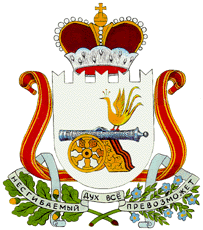 